2019SCHOLARSHIP APPLICATIONDue February 28, 2019Must be typed. Submit electronically to scholarship@sedonapride.orgAll Information Is Strictly ConfidentialSAVE THIS DOCUMENT AS “2019_LASTNAME_FIRSTNAME_APP”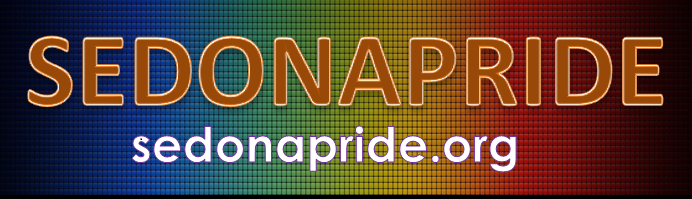 Applicant InformationTop of FormName  		Cell Phone 	 Email  	Birth date ____________	 Age _______ Gender ______  	How do you identify? (i.e. Lesbian, Gay, Bisexual, Trans, Queer, Pansexual, Ally)	 Current Address* 		City/State/Zip 	Permanent Mailing Address* 	*Which address will be best from June-August 2019: 			Adult ReferenceHave an adult write a recommendation for you. Please give the Reference Instructions associated with this application to your Adult Reference and follow up with them that they submit it by the application deadline.Reference Name				Reference Relationship to You				Reference Phone				Reference Email				2019 Sedona Pride Scholarship - Questionnaireplease type and limit each response to no more than 1,000 wordsWhat school do you plan to attend (or schools you have applied to)? What is your admission status (planning to apply, applied and waiting for a response, already accepted for admission, etc.)?What are your post-secondary education goals (ie major, area of focus, etc?)How will you finance your post-secondary education (student loans, grants, scholarships, parents, part/fulltime employment, etc.)?Are you out to your parents or guardian(s) and are they accepting? (If you identify as a Straight Ally, please expand on why and if your family is aware and accepting?).What jobs have you held, including volunteer work? What have you gained from these experiences?What are your interests, hobbies, or extracurricular activities? Choose one or two and tell what it means to you.How has the fact that you are lesbian, gay, bisexual, transgender, or queer affected you? (If you identify as a Straight Ally, please share how being an Ally has affected you).2019 Sedona Pride Scholarship – Signature PageI affirm that all information I have provided is true and accurate. I agree and commit to using this scholarship for approved education expenses ONLY (i.e. course registration fees, lab fees, books, university housing, etc), even if my education institution returns part of my funds to me. I understand that I should plan attend the Scholarship Awards Presentation, held in Sedona on May 13, 2019.   I also understand I am expected to communicate with the members from the scholarship committee and respond to emails in a timely manner, and if I fail to do so, I may forfeit my scholarship.  If I fail to deposit my check at my institute of higher learning by October 31, 2019, I understand this may also forfeit my scholarship (especially if I do not communicate this with the Sedona Pride Treasurer). 	Signature (typed is acceptable)	Signature DateOptional Photo Release This is NOT required!  You are free to decline and this will not affect your chances at receiving a scholarship.I hereby authorize Sedona Pride to publish any photographs taken of me at Sedona Pride events, along with my name, for use in Sedona Pride’s printed publications, website, and/or Facebook page.		Signature (typed is acceptable)		Signature Date